Krimi – Brettspielenacht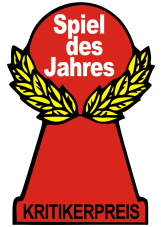 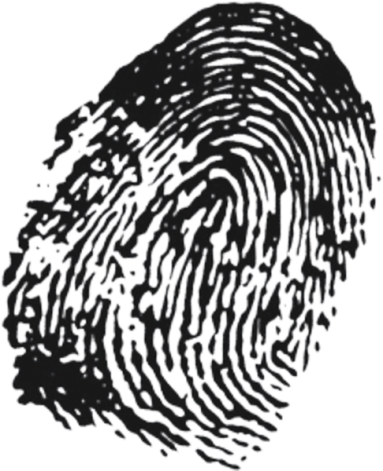 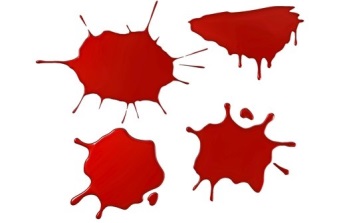 Ein riesen SpaßDamit die richtige Atmosphäre entsteht, schlüpft ihr in dieser Nacht in einen Charakter eurer Wahl. Verkleidet euch am besten dafür (als Millionär, Präsident, Sänger, Macho, Pirat, … ), damit es authentisch wirkt. Wir werden die ganze Nacht verschiedene Brettspiele spielen. Begleitet wird dies von dem Krimi. 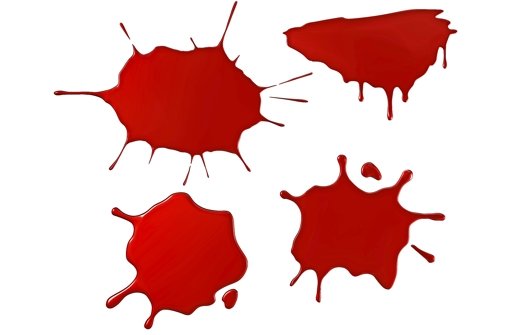 Datum:	 17.03.2017Start: 	 18.30 Uhr am PfadiheimEnde: 	 21.30 Uhr (Kinder); open End (Erwachsene)Mitbringen: Eurer Lieblings-Brettspiel oder Kartenspiel, Snackss, Getränke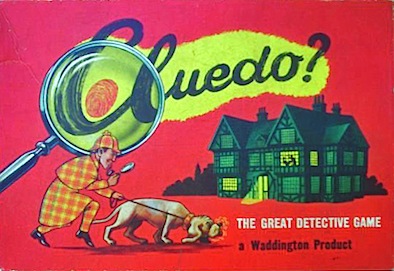 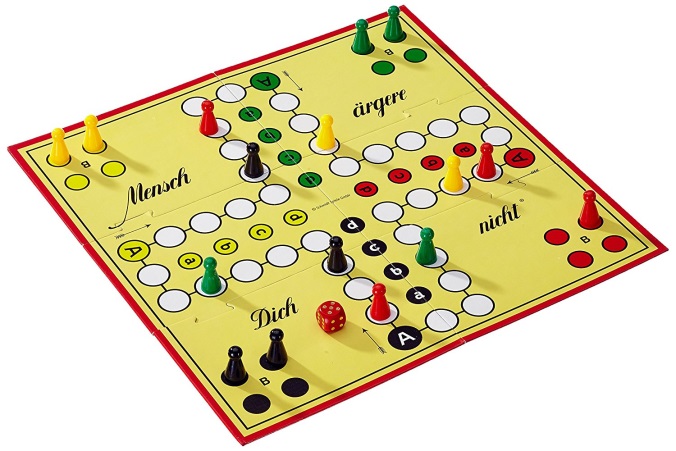 